Додаток №1 до оголошення про проведення спрощеної закупівлі.Технічні вимогидо учасника та предмету закупівліКапітальний ремонт живильника 1ГПКС 22.00.000 за кодом ДК 021:2015, 50530000-9_Послуги з ремонту і технічного обслуговування техніки, 50531000-6 Послуги з ремонту і технічного обслуговування неелектричної техніки           Для підтвердження відповідності тендерної пропозиції учасника технічним, якісним та кількісним характеристикам предмета закупівлі учасник має надати в складі тендерної пропозиції:                                                                                                                                                                   1. документи, які свідчать про те, що Учасник процедури закупівлі він є (являється) надавачем послуг або його офіційним представником, (дилером, дистриб’ютором тощо), а саме: оригінал або копію укладеного договору та/або дилерського сертифікату та/або довіреності та/або дистриб’юторського листа від надавачем послуг або офіційного представника виробника товару на території України, тощо.                                                                                                                                                                                                                  1.1. надати лист в довільній формі про надавача послуг із зазначенням його коду ЄДРПОУ, у випадку якщо надавачем послуг є (являється) - нерезидент, учасник закупівлі повинен надати лист про реєстрацію відповідно до вимог законодавства країни надавача послуг - нерезидента.                                                                                                                                                                                                                                                                                2. наявність документального підтвердження на товар, який пропонується постачати:                                                                                      2.1. копію Дозволу Держгірпромнагляду щодо можливості виконання робіт або Дозволу Державної служби України з питань праці або інші документи які підтверджують можливість надання послуг з ремонту і технічного обслуговування техніки.        Якісні характеристики предмету закупівлі повинні відповідати встановленим/зареєстрованим нормативним актам (встановленим державним стандартам, зареєстрованим технічним умовам України тощо), які передбачають застосування заходів із захисту довкілля (надається окремим файлом!!!)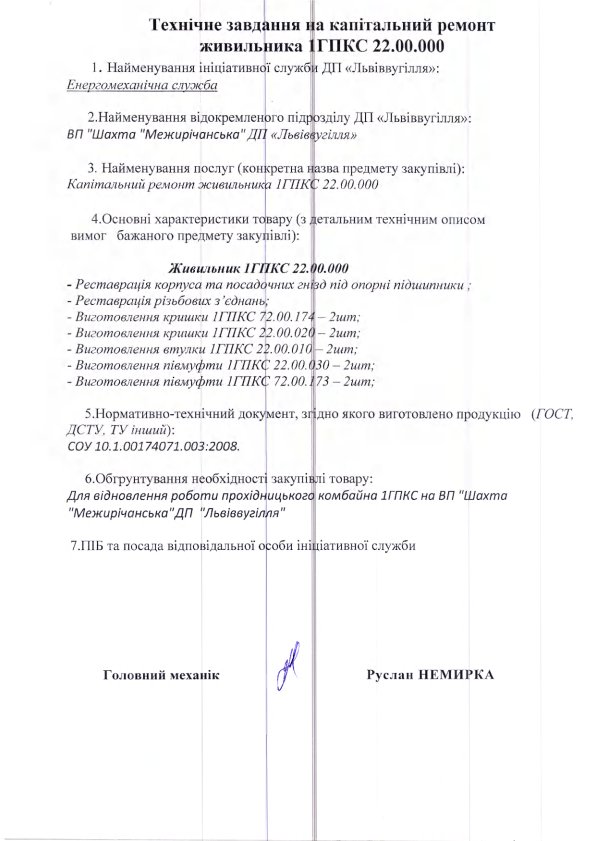 